RajeshRajesh.360812@2freemail.com  Work Experience (12 years)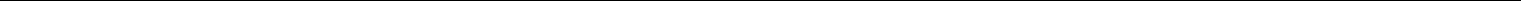 Key Skills, Competencies & Strengths:Ability to work cooperatively in a team.Can handle high work flow.Good communication skills.Activities & InterestsReading books, listening to music.Watching Cricket and Comedy Shows.Playing Cricket.Personal DetailsD.O.B	: 12-May-1983Languages Known	: English, Tamil.Marital status	: MarriedDeclaration:The above statements are true to the best of my knowledge and belief.JOYSON PHARMACYAug 2011 to Till dateDesignation: Sales ManSUGAM MEDICALAug 2007 to July 2011Designation:Sales ManNMN CHEMISTSApr 2007 toJuly 2007Designation: Sales ManSUGAM MEDICALOct 2004 to Apr 2007Designation :Sales ManEducationThe Nadar Mahajana Sangam Jayaraj Anna Pakiam College Of Pharmacy, ThiruvattarThe Nadar Mahajana Sangam Jayaraj Anna Pakiam College Of Pharmacy, ThiruvattarD-PharmApril 2004Govt.Hr.Secondary school , ThuckalayHSCApril 2001